Вязкость масленой суспензии кремневого пескаКасьянова Н.О.АспирантМарийский государственный университет, Физико-математический факультет, Йошкар-Ола, РоссияE-mail: nadezhdav997@gmail.comВысокоточных методов измерения вязкости является – капиллярный, основанный на измерение времени истечения жидкости. В этом методе значение динамической вязкости определяется по формуле [1]:		(1)Достоинствами являются простота реализации прибора и процедуры измерения. Перед нами была поставлена задача исследование вязкости суспензии с твёрдыми частицами, дисперсной средой которой являлась высоковязкая жидкость. Для этих целей нами была сконструирована экспериментальная установка для измерения вязкости капиллярным методом при свободном течении жидкости (рис. 1). В силу того, что объём истекаемой жидкости V мал, а объём рабочего резервуара значительно больше V, то высоту жидкости h в этом резервуаре в процессе эксперимента можно считать практически постоянной. Серией экспериментов были определены оптимальные длина, диаметр капилляра и объём жидкости и верхнем резервуаре для исследуемых систем [2]. 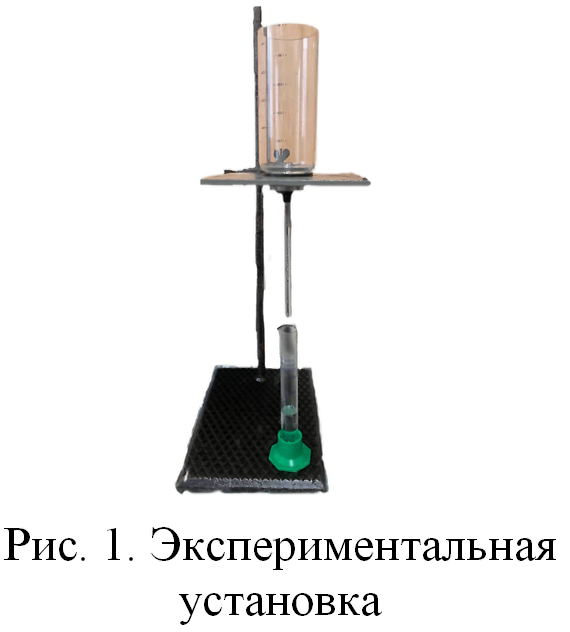 В работе исследовалась суспензия синтетического масло «Stihl Timberplus», плотностью  и фракционированный «кремневый песок SiO2» с диаметром частиц во фракции , плотность . Во всех экспериментах фиксировали время истечения одинакового объёма суспензии. При постоянных величинах входящих в формулу (1) относительная вязкость будет определяться отношением времен истечения: , где,  – вязкость и время истечения жидкой дисперсной среды.Концентрационная зависимость вязкости исследуемой суспензии представлено на рисунке 2, где по оси абсцисс отложена объёмная доля  дисперсной фазы. Полученный нами результат показывает, что с добавлением дисперсных частиц вязкость суспензии снижается, что не согласуется с известным уравнение Эйнштейна [3] для вязкости суспензии. По нашему мнению это может быть связано с кинетической неустойчивостью дисперсной системы, поскольку плотность частиц больше плотности среды, что приводит к седиментации частиц, способствующей увеличению скорости потока. Полученный результат требует дальнейшего осмысления и анализа.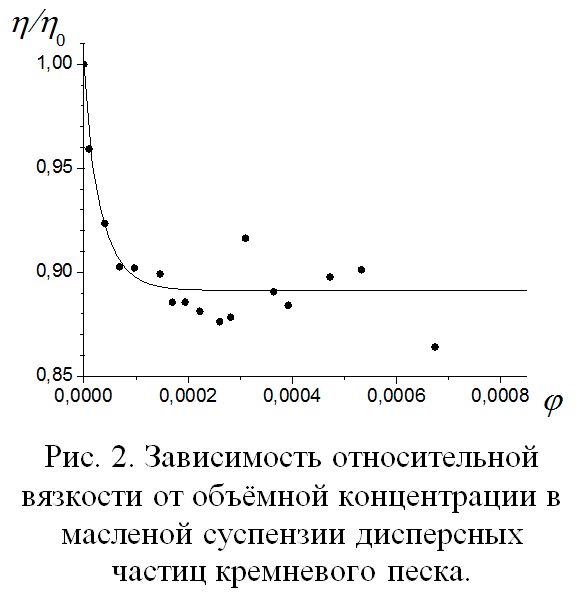 Выражаю благодарность научному руководителю Каширину Н.В.Работа выполнена в рамках государственного задания на оказание государственных услуг (выполнение работ) № 075-01252-22-03 от 26.10.2022 ЛитератураФормула Пуазейля. – URL: http://rdt45m.narod.ru/rough_notes/mech_001.htm – Режим доступа: Свободный. – Текст: Электронный.Касьянова Н.О., Каширин Н.В., Конструктивные особенности капиллярного вискозиметра со свободным капилляром. // Междисциплинарные исследования науки и техники: сбор. стат. XVII междунар. науч.-практич. конф. – Саратов: НОП «Цифровая наука». 2022. – 688 с.Фролов Ю.Г., Курс коллоидной химии. – М.: Химия, 2004 – 464 с.